Matravers School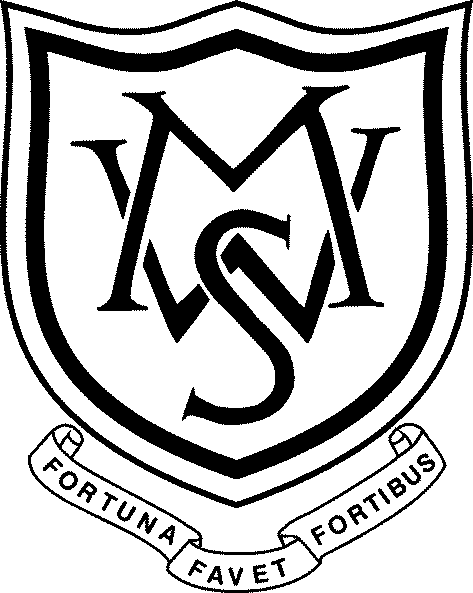 The Science DepartmentWe are looking to appoint a dynamic, innovative and highly aspirational teacher to join our dedicated and high-achieving team. The successful applicant will receive high levels of support and opportunities for professional development, while contributing to our drive to becoming an outstanding school. You will be fortunate to work with a team made up of hard-working, dedicated and very supportive teachers, all committed to maintaining high standards within the department through high quality and engaging teaching and learning. The team is focused and innovative and would welcome a new member to share their passion and drive in ensuring that all students make excellent progress.You will be joining the team at an exciting time of development towards a shared vision where all pupils benefit from an innovative, purposeful and creative curriculum in Science. The Environment and ResourcesOur current department comprises of a suite of 8 laboratories spread over one floor of the school. During next academic year we are excited to be moving across to the new building with state of the art Science laboratories spread over 2 floors. The rooms are designed for flexible seating, enabling a wide range of teaching activities and seating layouts. Each contains an interactive whiteboard/SMART TV and each teacher is given their own laptop. The rooms are serviced by 2 prep rooms, which are staffed by an excellent team of technicians.The CurriculumKS3:Our students are organised into teaching sets based on ability. We follow our own 3 year scheme of work which aims to engage students in Science with a particular emphasis on practical investigations and developing working scientifically skills.KS4:The KS4 specification we follow is AQA Combined Science (Trilogy) and AQA Separate Science.KS5:At KS5, we currently offer AQA Biology, Chemistry and Physics.